حضرات السادة والسيدات،تحية طيبة وبعد،1	يسعدني أن أُحيطكم علماً بأن الاتحاد الدولي للاتصالات (ITU) ولجنة الأمم المتحدة الاقتصادية لأوروبا (UNECE) سينظمان الندوة السادسة عشرة بشأن سيارة المستقبل الموصولة شبكياً (FNC-2021).ونظراً لاستمرار الجائحة الحالية والإلغاء المترتب على ذلك لمعرض جنيف الدولي للسيارات، ستنظَّم ندوة هذا العام كحدث افتراضي بالكامل، على مدى أربعة أيام من 22 إلى 25 مارس 2021. وحفاظاً على الاتساق مع الجلسات الأربع المعتادة للحدث، سيناقَش موضوع في كل يوم لمدة ثلاث ساعات، من الساعة 13:00 إلى الساعة 16:00 بتوقيت وسط أوروبا. وسيمكِّن هذا النسق مشاركة الخبراء من جميع أنحاء العالم.وستُعقد الندوة، كالمعتاد، بالتعاقب مع اجتماع هيئة التعاون المعنية بوضع معايير الاتصالات لأنظمة النقل الذكية (CITS) في 26 مارس 2021، وللمزيد من المعلومات عن اجتماع الهيئة، يرجى زيارة الموقع: https://www.itu.int/go/cits.وستفتتح الندوة يوم 22 مارس 2021 في الساعة 13:00 بتوقيت وسط أوروبا. وستُنظم ندوة هذا العام على النحو التالي (انظر مشروع البرنامج في الملحق):-	22 مارس 2021، الساعة 13:30-13:00 بتوقيت وسط أوروبا:	
حفل الافتتاح-	22 مارس 2021، الساعة 16:00-13:30 بتوقيت وسط أوروبا:	
الجلسة 1: التطورات التنظيمية في مجال القيادة عالية الأتمتة-	23 مارس 2021، الساعة 16:00-13:00 بتوقيت وسط أوروبا:	
الجلسة 2: إطار الأمن السيبراني للمركبات جاهز: حان وقت النشر-	24 مارس 2021، الساعة 16:00-13:00 بتوقيت وسط أوروبا:	
الجلسة 3: القيادة عالية الأتمتة – كيف نصل إلى ذلك-	25 مارس 2021، الساعة 16:00-13:00 بتوقيت وسط أوروبا:	
الجلسة 4: الاتصالات المتعلقة بالقيادة عالية الأتمتة2	وستجري المناقشات باللغة الإنكليزية فقط.3	وباب المشاركة مفتوح أمام الدول الأعضاء في الاتحاد وأعضاء قطاعاته والمنتسبين إليه والمؤسسات الأكاديمية المنضمّة إليه وأمام أي فرد من أي بلد عضو في الاتحاد يرغب في المساهمة في العمل. ويشمل ذلك الأفراد الأعضاء أيضاً في المنظمات الدولية والإقليمية والوطنية. وستكون المشاركة في الندوة مجانية.4	وتجمع ندوة سيارة المستقبل الموصولة شبكياً منذ عام 2005 بين ممثلين من دوائر صناعة السيارات وصناعة تكنولوجيا المعلومات والاتصالات، إلى جانب قادة الحكومات والمنظمين، لمناقشة وضع ومستقبل الاتصالات في المركبات والقيادة الآلية من وجهتي النظر التقنية والتنظيمية على السواء.وسيتناول المتحدثون في ندوة سيارة المستقبل الموصولة شبكياً لعام 2021 أحدث التطورات في مجالات توصيلية المركبات والأمن السيبراني وتطبيقات الذكاء الاصطناعي (AI) والإطار التنظيمي العالمي الذي سيدعم نشر المزيد من حلول التنقل عالية الأتمتة. وستمعن الندوة النظر في العلاقات بين الاتصالات في المركبات والقيادة الآلية/المستقلة من خلال تحليل الدور البالغ الأهمية للأطر التنظيمية لتمكين نشر مركبات مزودة بمنتجات قيادة عالية الأتمتة ذات ميادين تصميم تشغيلي (ODD) واسعة. ويمثل التعاون بين مختلف هيئات وضع المعايير وكذلك تعيين المجالات المحددة التي يكون فيها الذكاء الاصطناعي مفيداً جداً عنصرين أساسيين لتحقيق النجاح في مجال التنقل في المستقبل، وستكون هذه المواضيع محور تركيز المحادثات في جلسات النقاش.5	وستتاح جميع المعلومات ذات الصلة بالندوة (المتحدثون، ومشروع البرنامج، وتفاصيل التوصيل عن بُعد، وروابط التسجيل) في الموقع الإلكتروني الرئيسي للحدث الذي يمكن الاطلاع عليه من خلال الرابط:  https://www.itu.int/en/fnc/2021.ويرجى ملاحظة أن التسجيل إلزامي. وسيخضع الموقع الإلكتروني للتحديث بانتظام كلما وردت معلومات جديدة أو معدّلة. ويرُجى من المشاركين المواظبة على زيارة الموقع الإلكتروني للندوة للاطلاع على أحدث المعلومات. ولمزيد من المعلومات عن البرنامج، يُرجى ألا تترددوا في الاتصال بالسيد ستيفانو بوليدوري (stefano.polidori@itu.int). وللحصول على معلومات عن فرص الرعاية ذات الصلة بالندوة، يُرجى الاتصال بالعنوان التالي: tsbevents@itu.int.وتفضلوا بقبول فائق التقدير والاحترام.تشيساب لي
مدير مكتب تقييس الاتصالات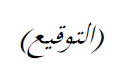 الملحقات: 1الملحقمشروع برنامج ندوة سيارة المستقبل الموصولة شبكياً لعام 2021 (FNC-2021)ندوة افتراضية بالكامل، 25-22 مارس 2021ــــــــــــــــــــــــــــــــــــــــــــــــــــــــــــــــــــــــــــــــــــــــــــــــــــــ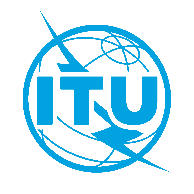 الاتحـاد الدولـي للاتصـالاتمكتب تقييس الاتصالاتجنيف، 5 نوفمبر 2020المرجع:TSB Circular 277
FNC-2021/SPإلى:-	إدارات الدول الأعضاء في الاتحاد؛-	أعضاء قطاع تقييس الاتصالات بالاتحاد؛-	المنتسبين إلى قطاع تقييس الاتصالات؛-	الهيئات الأكاديمية المنضمة إلى الاتحادنسخة إلى:-	رؤساء لجان الدراسات ونوابهم؛-	مديرة مكتب تنمية الاتصالات؛-	مدير مكتب الاتصالات الراديويةجهة الاتصال:ستيفانو بوليدوري (Stefano Polidori)إلى:-	إدارات الدول الأعضاء في الاتحاد؛-	أعضاء قطاع تقييس الاتصالات بالاتحاد؛-	المنتسبين إلى قطاع تقييس الاتصالات؛-	الهيئات الأكاديمية المنضمة إلى الاتحادنسخة إلى:-	رؤساء لجان الدراسات ونوابهم؛-	مديرة مكتب تنمية الاتصالات؛-	مدير مكتب الاتصالات الراديويةالهاتف:+41 22 730 5858إلى:-	إدارات الدول الأعضاء في الاتحاد؛-	أعضاء قطاع تقييس الاتصالات بالاتحاد؛-	المنتسبين إلى قطاع تقييس الاتصالات؛-	الهيئات الأكاديمية المنضمة إلى الاتحادنسخة إلى:-	رؤساء لجان الدراسات ونوابهم؛-	مديرة مكتب تنمية الاتصالات؛-	مدير مكتب الاتصالات الراديويةالفاكس:+41 22 730 5853إلى:-	إدارات الدول الأعضاء في الاتحاد؛-	أعضاء قطاع تقييس الاتصالات بالاتحاد؛-	المنتسبين إلى قطاع تقييس الاتصالات؛-	الهيئات الأكاديمية المنضمة إلى الاتحادنسخة إلى:-	رؤساء لجان الدراسات ونوابهم؛-	مديرة مكتب تنمية الاتصالات؛-	مدير مكتب الاتصالات الراديويةالبريد الإلكتروني:tsbevents@itu.intإلى:-	إدارات الدول الأعضاء في الاتحاد؛-	أعضاء قطاع تقييس الاتصالات بالاتحاد؛-	المنتسبين إلى قطاع تقييس الاتصالات؛-	الهيئات الأكاديمية المنضمة إلى الاتحادنسخة إلى:-	رؤساء لجان الدراسات ونوابهم؛-	مديرة مكتب تنمية الاتصالات؛-	مدير مكتب الاتصالات الراديويةالموضوع:ندوة سيارة المستقبل الموصولة شبكياً لعام 2021 (FNC-2021) 
(اجتماع افتراضي بالكامل، 25-22 مارس 2021)ندوة سيارة المستقبل الموصولة شبكياً لعام 2021 (FNC-2021) 
(اجتماع افتراضي بالكامل، 25-22 مارس 2021)22 مارس 2021 (الساعة 16:00-13:00 بتوقيت وسط أوروبا)حفل الافتتاحكلمات افتتاحية من الاتحاد الدولي للاتصالات ولجنة الأمم المتحدة الاقتصادية لأوروبا.الجلسة 1: التطورات التنظيمية في مجال القيادة عالية الأتمتةأقر منتدى الأمم المتحدة العالمي لتنسيق اللوائح الخاصة بالمركبات (فرقة العمل 29) اللائحة التنظيمية الجديدة 157 بشأن القيادة عالية الأتمتة بسرعة تصل إلى 60 كيلومتراً في الساعة على الطرق السريعة. وبدأت البلدان والهيئات الإقليمية في اعتماد هذه اللائحة التنظيمية. وأعلن مصنّعو المركبات عن منتجات تتوافق مع هذه اللائحة التنظيمية. وتعكف فرقة العمل 29 (WP.29) المعنية بالمركبات الآلية/المستقلة والموصولة (GRVA) على استكشاف توسيع مجال تطبيق اللائحة التنظيمية ليشمل سرعات أعلى وأنواع أخرى من الطرق من خلال العديد من الأفرقة غير الرسمية. وستستكشف هذه الجلسة مستقبل اللوائح التنظيمية المتعلقة بالقيادة عالية الأتمتة في جميع أنحاء العالم وأنشطة الأفرقة غير الرسمية التابعة لفرقة العمل المعنية بالمركبات الآلية/المستقلة والموصولة.مدير الجلسة: يحدد لاحقاً23 مارس 2021 (الساعة 16:00-13:00 بتوقيت وسط أوروبا)الجلسة 2: إطار الأمن السيبراني للمركبات جاهز: حان وقت النشرفي يونيو 2020، أقرت فرقة العمل 29 لائحتين تنظيميتين جديدتين، تتعلق إحداهما بالأمن السيبراني للمركبات (اللائحة التنظيمية 155) والأخرى بعمليات تحديث برمجيات المركبات (اللائحة التنظيمية 156). وتوفر هاتان اللائحتان لقطاع السيارات إطاراً لإرساء العمليات اللازمة لتصميم وإنتاج مركبات سيبرانية آمنة وموصولة ببرمجيات وبرامج ثابتة يمكن تحديثها عن بُعد. والأسئلة التي ستتناولها هذه الجلسة هي: -	ماذا تعني هذه اللوائح التنظيمية بالنسبة لمصنّعي المركبات ومورّديهم بعبارات واضحة؟-	هل اللوائح التنظيمية تكفي لضمان حماية كاملة للمركبات إذ تضيف منتجات قيادة عالية الأتمتة مع زيادة غير مسبوقة في ميادين التصميم التشغيلي (ODD)؟-	ما هي الخطوات التي يجب اتخاذها لاعتماد هذه اللوائح التنظيمية في جميع المناطق؟سيسعى خبراء الموضوع من جميع مناطق العالم، بمن فيهم أعضاء اللجان التابعة لفرقة العمل 29 التي وضعت اللوائح التنظيمية، إلى الإجابة عن هذه الأسئلة ومناقشة الخطوات التالية للنشر.مدير الجلسة: مايكل ل. سينا، ناشر ومحرر النشرة الإخبارية “The Dispatcher”24 مارس 2021 (الساعة 16:00-13:00 بتوقيت وسط أوروبا)الجلسة 3: القيادة عالية الأتمتة – كيف نصل إلى ذلكأعلن بعض مصنِّعي المركبات عن مركبات مزودة بمنتجات لجمعية مهندسي السيارات (SAE) من المستوى 3 تُغني السائق عن المراقبة بحيث لا يحتاج إلى إبقاء يديه على عجلة القيادة أو الانتباه، ولكن يجب أن يكون قادراً على استعادة السيطرة خلال فترة زمنية محددة إذا استدعى الأمر ذلك. وتمثل هذه المنتجات ذات ميادين التصميم التشغيلي (ODD) المحدودة الخطوات الأولى في المسير المؤدي إلى القيادة عالية الأتمتة. وهناك حاجة إلى المزيد من الخطوات للوصول إلى جميع الطرق وجميع الظروف، بما في ذلك:-	الحاجة إلى تحسين التصور والاعتراف،-	الحاجة إلى المصادقة على القرارات المتخذة، -	الحاجة إلى زيادة توفير المعلومات وتحديد الموقع والوعي بالوضع،-	حاجة الاختبار والاعتماد إلى تطورات رئيسية،-	ضرورة تعريف المجالات المحددة التي يكون فيها الذكاء الاصطناعي مفيداً جداً.وسيجتمع في هذه الجلسة خبراء من جميع المجالات ذات الصلة لتقديم ومناقشة آرائهم بشأن التقدم المحرز حتى الآن وآفاق المركبات التي تقود نفسها بنفسها. مدير الجلسة: روجر لانكتوت، مدير التنقلية الموصولة في السيارات، شركة Strategy Analytics25 مارس 2021 (الساعة 16:00-13:00 بتوقيت وسط أوروبا)الجلسة 4: الاتصالات المتعلقة بالقيادة عالية الأتمتةتحتاج القيادة عالية الأتمتة إلى توفر الاتصالات اللاسلكية في المركبات لأسباب عديدة منها:-	عمليات تحديث البرمجيات،-	عمليات تحديث البيانات المتعلقة بالطرق،-	المعلومات المتعلقة بالأشغال على الطرق،-	الحالات الدينامية (الطرق الزلقة، نهاية طابور حركة المرور، إلخ.)-	التفاعلات المباشرة مع المركبات (تجنب الاصطدام، إشعارات الكبح، المساعدة في الاندماج في الحركة، الأولوية عند إشارات الوقوف، إلخ.)-	تحديد مستخدمي الطريق المعرضين للخطر (الراجلون، ملبو نداءات الطوارئ، العمال، راكبو الدراجات، إلخ.) -	حالة الإشارات وتوقيتها.وفيما يتعلق بهذه التطبيقات، ستناقش الجلسة الأسئلة التالية:-	ما هي التطبيقات اللازمة لتحقيق القيادة عالية الأتمتة على جميع الطرق في جميع الظروف؟-	كيف ومتى يمكن إنجاز هذه التطبيقات؟-	ما هي العناصر الأخرى اللازمة ذات الصلة بالاتصالات؟وسيجتمع في هذه الجلسة خبراء عالميون متخصصون في مواضيع الاتصالات والقيادة عالية الأتمتة لمناقشة آرائهم بشأن تقدم وآفاق الاتصالات في المركبات التي تقود نفسها بنفسها. وسيستكشف هؤلاء الخبراء التقدم الذي يجب إحرازه ومتى سيتحقق ذلك لتمكين المركبات المزودة بمنتجات القيادة عالية الأتمتة ذات ميادين التصميم التشغيلي (ODD) الموسعة.مدير الجلسة: ت. روسيل شيلدز، الرئيس والمدير التنفيذي لشركة RoadDB LLC